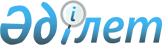 О ставках акцизов на отдельные виды товаpов наpодного потpебления отечественного пpоизводства
					
			Утративший силу
			
			
		
					Постановление Кабинета Министpов Республики Казахстан от 14 апpеля 1995 г. N 475. Утратило силу - постановлением Кабинета Министров РК от 14 июля 1995 г. N 974 ~P950974

      Кабинет Министров Республики Казахстан постановляет: 

      1. Установить ставки акцизов на отдельные виды товаров отечественного производства согласно приложению. 

      Указанные ставки акцизов вводятся с 14 апреля 1995 года и применяются к обороту по счетам, оплаченным за отгруженные подакцизные товары (продукцию), исходя из свободных цен без налога на добавленную стоимость. 

      2. Признать утратившими силу с 14 апреля 1995 года: 

      в приложении "Ставки акцизов на отдельные виды товаров народного потребления" к постановлению Кабинета Министров Республики Казахстан от 24 мая 1994 г. N 557 "О ставках акцизов на отдельные виды товаровнародного потребления" (САПП Республики Казахстан, 1994 г., N 23, ст. 241):     ставку акцизов на коньяк;     ставку акцизов на шампанское.     Премьер-министр   Республики Казахстан                                                   Приложение                                                 к постановлению                                                Кабинета Министров                                               Республики Казахстан                                             от 14 апреля 1995 г. N 475                           Ставки акцизов             на отдельные виды товаров народного           потребления отечественного производства----------------------------------------------------------------------                             ! Ставки акцизов в процентах к стоимости  Наименование товара        ! в отпускных ценах без налога на                             ! добавленную стоимость-----------------------------!-----------------------------------------              1                              2----------------------------------------------------------------------- Коньяк                                25 Шампанское                            25-----------------------------------------------------------------------   
					© 2012. РГП на ПХВ «Институт законодательства и правовой информации Республики Казахстан» Министерства юстиции Республики Казахстан
				